Daniel Kwegyir (MPhil)Address: Department of Electrical & Electronic Engineering, KNUST, Kumasi, Ghana.E-mail:danielkwegyiradmissions@gmail.comContact:     +233545859422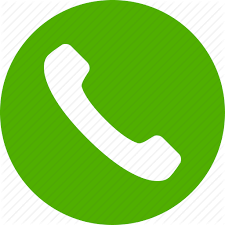                                                   Linkedin.com/in/daniel-kwegyir-96098911a                                    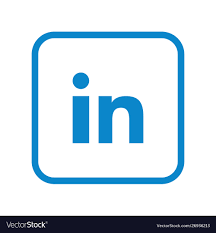 Personal ProfileA purposeful, trustworthy, diligent and knowledgeable researcher with an aim of impacting society positively.EducationSept 2019- Nov 2021MPhil Electrical Power Systems Engineering Kwame Nkrumah University of Science and Technology, Kumasi, GhanaSept 2014- Jun 2018BSc Electrical and Electronic Engineering Kwame Nkrumah University of Science and Technology, Kumasi, GhanaOct 2009-May 2013General Science Swedru Senior High, Agona SwedruPrevious Work ExperienceJan 2022-till dateAssistant Lecturer, Department of Electrical & Electronic Engineering, KNUSTMar 2021-Mar 2021Research Team Member, Development of Ghana Northern Tourism Enclave (NorTe) Master Plan, Amalgamated Group and SPAYSIS.Sept 2018-Aug 2019Teaching Assistant, Kwame Nkrumah University of Science and Technology, Kumasi, Ghana.Sep 2013-Aug 2014Tutor, Swedru International School (SWIS), Agona Swedru, Ghana.Workshop/ Project/Internships4 Sept-17 Sept 2021Participant, Rethinking waste: Sustainable Solid Waste Management KNUST-ETH Summer School.Feb 2021-Feb 2021Participant, Siting of 18kW Solar PV farm for Yeboakrom, Kumasi, Ghana, KNUST SEED Center.Oct 2020-Nov 2020Intern, Kumasi Hive, Kumasi, Ghana.Jun 2017-Jul 2017Intern, Ghana Grid Company (GRIDCo), Tema, Ghana.PublicationsJournals Kwegyir, D., Frimpong, E. A. and Opoku, D. (2021). Optimization of feedforward neural network training using modified local leader phase spider monkey optimization. International Research Journal of Engineering and Technology, 8(7), 2157-2167.Kwegyir, D., Frimpong, E. A. and Opoku, D. (2021). Modified Local Leader Phase Spider Monkey Optimization Algorithm, ADRRI Journal of Engineering and Technology, 5(2), 1-19. E. Twumasi, E. A. Frimpong, D. Kwegyir, and D. Folitse, “Improvement of GreySystem Model using Particle Swarm Optimization,” J. Electr. Syst. Inf. Technol., vol. 8, no. 1, 2021.E.O. Addo, E. Twumasi , and D. Kwegyir, “Improvement of Particle Swarm Optimization Using Personal Best Adaptive weight,” International Journal of Innovative Science and Research Teachnology,vol. 6, no. 9, 2021.Conference E. Twumasi, E. A. Frimpong, D. Kwegire, and D. Folitse, “Improvement of GreySystem Model using Particle Swarm Optimization,” 2020IEEE PES/IAS PowerAfrica, PowerAfrica 2020, pp.0-4,2020.Leadership PositionsApr 2020- Mar 2022National Vice President, National Union of Presbyterian Students, Ghana (NUPS-G).Apr 2017-Oct-2018General Secretary, National Union of Presbyterian Students, Ghana (NUPS-G), KNUST LocalApr 2017-Mar 2018Student Chaplaincy Council Member, Kwame Nkrumah University of Science and Technology, Kumasi.Sept 2016-Apr 2017Head of Secretariat and Protocol, National Union of Presbyterian Students, Ghana (NUPS-G), KNUST Local Conference 2017 Planning Committee.2016-2017Editorial Board Committee Member, Electrical and Electronic Engineering Students Association (ELEESA), KNUST.2016-2017Independence Hall Editorial Board Member, Kwame Nkrumah University of Science and Technology, Kumasi.Sept 2012-Mar 2013Science Club Vice President, Swedru Senior High School.Conferences/SeminarsFeb 26-Feb 28,2016Transforming Leadership and Governance Seminar on Collaborative Leadership, Celebrative Leadership and Continuation Leadership held at KNUST.Feb 26-Feb 28,2016Integrated Leadership Foundation (ILF) for student Leaders held at KNUST.Volunteering work KNUST Peer Counselor, Counseling Department, KNUST. Hobbies I love reading, researching and offering counseling to people on their problemsRefereesProf. Emmanuel Asuming Frimpong Associate Professor, Head, DEEE.Address: DEEE, KNUST, Kumasi.Mobile: 0246665284E-mail: eafrimpong.soe@knust.edu.ghProf. Philip Yaw Okyere Associate Professor, DEEE.Address: DEEE, KNUST, Kumasi.Mobile: 0208124340E-mail: pyokere.soe@knust.edu.ghDr. Daniel OpokuLecturer Address: DEEE, KNUST, Kumasi.Mobile: 0553604143E-mail: dopoku.coe@knust.edu.gh